FORMULAREFormularul – 1	Propunere tehnică pentru atribuirea contractuluiFormularul  – 2	 Formular de ofertă (propunerea financiară) pentru atribuirea contractuluiFormularul  – 3	 Centralizator de preţuriFormularul  – 4          Declarație privind sănătatea și securitatea în muncăFORMULARUL nr. 1OFERTANTUL__________________ (denumirea/numele)PROPUNERE TEHNICĂSemnătura ofertantului sau a reprezentantului ofertantului        .....................................................Numele  şi prenumele semnatarului				       ......................................................Capacitate de semnătură                                                            .......................................................Detalii despre ofertant Numele ofertantului  						        .....................................................Ţara de reşedinţă						        .....................................................Adresa								        .....................................................Adresa de corespondenţă (dacă este diferită)		        .....................................................Telefon / Fax							        .....................................................Data 							                    ....................................................FORMULARUL nr. 2OFERTANTUL__________________   (denumirea/numele)FORMULAR DE OFERTACatre ....................................................................................................                     (denumirea autoritatii contractante si adresa completa)    Domnilor,    1. Examinand documentatia de atribuire, subsemnatii, reprezentanti ai ofertantului ______________________________, (denumirea/numele ofertantului)     ne oferim ca, în conformitate cu prevederile si cerintele cuprinse în documentatia mai sus mentionata, să furnizam..................      pentru suma de ________________________ lei, (suma în litere si în cifre)                                                    la care se adauga taxa pe valoarea adaugata în valoare de ______________________  lei (suma în litere si în cifre)    2. Ne angajam ca, în cazul în care oferta noastra este stabilita castigatoare, sa începem serviciile si sa terminam prestarea acestora în conformitate cu specificaţiile din caietul de sarcini în _______ (perioada în litere si în cifre)zile calendaristice.                      3. Ne angajam sa mentinem aceasta oferta valabila pentru o durata de______________ zile, respectiv pana la data de __________________(durata în litere si în cifre)                                                                                                (ziua/luna/anul) si ea va ramane obligatorie pentru noi si poate fi acceptata oricand înainte de expirarea perioadei de valabilitate.    4. Pana la încheierea si semnarea contractului de achizitie publica aceasta oferta, împreuna cu comunicarea transmisa de dumneavoastra, prin care oferta noastra este stabilita castigatoare, vor constitui un contract angajant între noi.    5. Întelegem ca nu sunteti obligati sa acceptati oferta cu cel mai scazut pret sau orice alta oferta pe care o puteti primi.Semnătura ofertantului sau a reprezentantului ofertantului        .....................................................Numele  şi prenumele semnatarului				       ......................................................Capacitate de semnătură                                                            .......................................................Detalii despre ofertant Numele ofertantului  						        .....................................................Ţara de reşedinţă						        .....................................................Adresa								        .....................................................Adresa de corespondenţă (dacă este diferită)		        .....................................................Telefon / Fax							        .....................................................Data 						                                ....................................................FORMULARUL nr. 3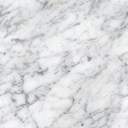 Operator Economic..........................(denumirea)CENTRALIZATOR DE PREŢURI Semnătura ofertantului sau a reprezentantului ofertantului        .....................................................Numele  şi prenumele semnatarului				       ......................................................Capacitate de semnătură                                                            .......................................................Detalii despre ofertant Numele ofertantului  						        .....................................................Ţara de reşedinţă						        .....................................................Adresa								        .....................................................Adresa de corespondenţă (dacă este diferită)		        .....................................................Telefon / Fax							        .....................................................Data 							                    ....................................................FORMULARUL nr. 4Operator economic 			 ................................ (denumirea/numele)declaraȚie privind SĂNĂTATEA ȘI SECURITATEA ÎN muncĂSubsemnatul ................................................... (numele si prenumele in clar ale persoanei autorizate), reprezentant imputernicit al ........................................................... (denumirea operatorului economic), declar pe propria raspundere ca ma anagajez sa prestez ,,..................................................................................................................”, in conformitate cu regulile obligatorii referitoare la conditiile de munca si de protectie a muncii, care sunt in vigoare in Romania.De asemenea, declar pe propria raspundere ca la elaborare ofertei am tinut cont de obligatiile referitoare la conditiile de munca si de protectie a muncii, si am inclus costul pentru indeplinirea acestor obligatii.Totodată, declar ca am luat la cunoştinţă de prevederile art 326 « Falsul în Declaraţii » din Codul Penal referitor la « Declararea necorespunzătoare a adevărului, făcuta unui organ sau instituţii de stat ori unei alte unităţi în vederea producerii unei consecinţe juridice, pentru sine sau pentru altul, atunci când, potrivit legii ori împrejurărilor, declaraţia făcuta serveşte pentru producerea acelei consecinţe, se pedepseşte cu închisoare de la 3 luni la 2 ani sau cu amenda »Semnătura ofertantului sau a reprezentantului ofertantului        .....................................................Numele  şi prenumele semnatarului				       ......................................................Capacitate de semnătură                                                            .......................................................Detalii despre ofertant Numele ofertantului  						        .....................................................Ţara de reşedinţă						        .....................................................Adresa								        .....................................................Adresa de corespondenţă (dacă este diferită)		        .....................................................Telefon / Fax							        .....................................................Data 							                    ....................................................Nr.LOT.Cerinţe autoritate contractantăOfertă CONTRACTANT1Generator staţionar carcasat cu automatizare 55KVA/44KW-400VPutere:În Stand-by: 55kVA/44kW,În Prime: 50kVA/40kW,Tensiune: 220-240/380-400V,Intensitate curent:  -    În stand-by: 80AÎn prime: 72A,Capacitate rezervor combustibil: 176l,Capacitate rezervor ulei: 14l,Capacitate rezervor lichid răcire: 17l,Debit lichid răcire: 9130l/h,Regulator tensiune (AVR): DA, AVR BL4-U,Ieşiri MCB şi GCB de 16 Amp8 ieşiri digitale configurabile4 intrări analogice configurabile,Alarmă la nivel maxim de combustibil (alimentare) şi la furt de combustibil.Programabil prin USB, RS-485, Ethernet şi GPRSProgram de configurare gratuitPermite controale prin SMS.Timp de intervenţie şi constatare defecţiuni - 12 oreDescrierea tehnică detaliată a serviciilor ofertate, precum şi alte informaţii considerate semnificative, în vederea verificării corespondenţei propunerii tehnice cu specificaţiile tehnice prevăzute în caietul de sarcini. SE COMPLETEAZĂ DE CĂTRE CONTRACTANT CUM RESPECTĂ CERINȚELE TEHNICE MINIMALE SOLICITATE ÎN CAIETUL DE SARCINI PENTRU FIECARE POZIȚIE ÎN PARTE2Stabilizator de tensiune cu servomotor 20kVA, trifazatPutere: 20000VA/ 16000W,Frecvenţa intrare: 45Hz-65Hz,Tensiune intrare: 276V-450V,Frecvenţa ieşire: 50Hz,Tensiune ieşire: 400V ACTimp de transformare: ˂ 1sec,Eficienţa: 99%,Unda: sinusoidală pură,Temperatura de funcţionare: de la -5°C până la +40°C,Umiditatea de funcţionare: de la 20% până la maxim 90%(fără condensare),Clasa de protecţie IP20,Protecţie la suprasarcină, supratensiune, supraîncălzire şi scurtcircuit,Alarmă sonoră,Displai digital,Carcasă metalică,Switch bypass manual,Delay selectabil 6 sec-180 sec.,Patru roţi pentru manipulare uşoară,Timp de intervenţie şi constatare defecţiuni , 12 oreDescrierea tehnică detaliată a serviciilor ofertate, precum şi alte informaţii considerate semnificative, în vederea verificării corespondenţei propunerii tehnice cu specificaţiile tehnice prevăzute în caietul de sarcini. SE COMPLETEAZĂ DE CĂTRE CONTRACTANT CUM RESPECTĂ CERINȚELE TEHNICE MINIMALE SOLICITATE ÎN CAIETUL DE SARCINI PENTRU FIECARE POZIȚIE ÎN PARTE3Generator staţionar carcasat cu automatizare 110KVA/88KW-400VPutere:În Stand-by: 110kVA/88kW,În Prime: 100kVA/79kW,Tensiune: 220-240/380-400V,Intensitate curent:  -    În stand-by: 159AÎn prime: 144A,Capacitate rezervor combustibil: 247l,Capacitate rezervor ulei: 18l,Capacitate rezervor lichid răcire: 29l,Debit lichid răcire: 12600l/h,Regulator tensiune (AVR): DA, AVR BL4-U,Ieşiri MCB şi GCB de 16 Amp8 ieşiri digitale configurabile4 intrări analogice configurabile,Alarmă la nivel maxim de combustibil (alimentare) şi la furt de combustibil.Programabil prin USB, RS-485, Ethernet şi GPRSProgram de configurare gratuitPermite controale prin SMS.Timp de intervenţie şi constatare defecţiuni - 12 oreDescrierea tehnică detaliată a serviciilor ofertate, precum şi alte informaţii considerate semnificative, în vederea verificării corespondenţei propunerii tehnice cu specificaţiile tehnice prevăzute în caietul de sarcini. SE COMPLETEAZĂ DE CĂTRE CONTRACTANT CUM RESPECTĂ CERINȚELE TEHNICE MINIMALE SOLICITATE ÎN CAIETUL DE SARCINI PENTRU FIECARE POZIȚIE ÎN PARTERECEPTIA PRODUSULUIProdusul va fi livrat şi recepţionat la sediul REXDAN din str. George Coșbuc nr.98, respectiv campus ,,Științei” str. Domnească nr.111- corp L.Recepția produselor se va efectua pe bază de proces verbal semnat de Contractant și Autoritatea Contractantă. Recepția produselor se va realiza în mai multe etape, în funcție de progresul contractului, respectiv: Recepția cantitativă se va realiza după livrarea produsului la locația indicată de Autoritatea Contractantă.Recepția calitativă se va realiza după verificarea tuturor cerințelor tehnice prevăzute în caietul de sarcini, precum și funcționalitatea acestora și, sau după caz, după remedierea tuturor defectelor, cel târziu în ultima zi a termenului maxim de livrare a produsului.Recepția privind punerea în funcțiune a utilajelorDescrierea tehnică detaliată a serviciilor ofertate, precum şi alte informaţii considerate semnificative, în vederea verificării corespondenţei propunerii tehnice cu specificaţiile tehnice prevăzute în caietul de sarcini. SE COMPLETEAZĂ DE CĂTRE CONTRACTANT CUM RESPECTĂ CERINȚELE TEHNICE MINIMALE SOLICITATE ÎN CAIETUL DE SARCINI PENTRU FIECARE POZIȚIE ÎN PARTE   TERMEN DE LIVRARE, MONTAJ, TERMINARE LUCRARI - maximum 30 zile calendaristice de la semnarea contractului de ambele părți. Descrierea tehnică detaliată a serviciilor ofertate, precum şi alte informaţii considerate semnificative, în vederea verificării corespondenţei propunerii tehnice cu specificaţiile tehnice prevăzute în caietul de sarcini. SE COMPLETEAZĂ DE CĂTRE CONTRACTANT CUM RESPECTĂ CERINȚELE TEHNICE MINIMALE SOLICITATE ÎN CAIETUL DE SARCINI PENTRU FIECARE POZIȚIE ÎN PARTEPLATA PRODUSELORPlata se face în termen de maxim 30 de zile, de la livrarea produsului, în contul contractantului deschis la Trezoreria statului.     Documentele justificative care trebuie să însoţească factura:proces verbal de recepție cantitativă; (antedatat facturii)proces verbal de recepție calitativă; (antedatat facturii)proces verbal de instalare și instruire  (antedatat facturii)Plata se va efectua în conturile deschise la Direcţiile de Trezorerie ale statului. Universitatea Dunărea de Jos, va efectua plata către contractant prin ordin de plată în termen de maxim 30 (treizeci) zile de la livrarea produsului și semnarea procesului verbal de recepție al serviciilor.Descrierea tehnică detaliată a serviciilor ofertate, precum şi alte informaţii considerate semnificative, în vederea verificării corespondenţei propunerii tehnice cu specificaţiile tehnice prevăzute în caietul de sarcini. SE COMPLETEAZĂ DE CĂTRE CONTRACTANT CUM RESPECTĂ CERINȚELE TEHNICE MINIMALE SOLICITATE ÎN CAIETUL DE SARCINI PENTRU FIECARE POZIȚIE ÎN PARTEGARANŢIETermen de garanţie de 12 luni de la data efectuării livrarii si punere in functiune.Nr.Lot..Denumirea produsuluiUMCantitatea solicitataU.MPret unitar RON fara TVAPret total RON fara TVA Taxa pe valoare adaugata RON012       345=3*46=5*19%123TOTAL